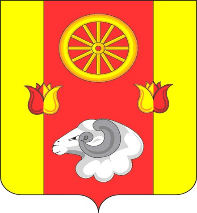                     РОССИЙСКАЯ ФЕДЕРАЦИЯРОСТОВСКАЯ ОБЛАСТЬРЕМОНТНЕНСКИЙ РАЙОНАДМИНИСТРАЦИЯ ДЕНИСОВСКОГО СЕЛЬСКОГО ПОСЕЛЕНИЯПОСТАНОВЛЕНИЕ04.04.2024                     № 29                                 п.Денисовский                                             Об отчете об исполнении бюджета  Денисовского сельского поселенияРемонтненского района за 1 квартал 2024 года         В соответствии со статьей 264.2 Бюджетного кодекса Российской Федерации, статьями 41,42решения Собрания депутатов от 08.06.2020г. № 110 «Об утверждении Положения о бюджетном процессе в Денисовском сельском поселении»,          ПОСТАНОВЛЯЮ:Утвердить отчет об исполнении бюджета Денисовского сельского поселения Ремонтненского района за 1 квартал 2024 года по доходам в сумме 2357,9 тыс. рублей, по расходам в сумме 1531,3 тыс. рублей с превышением доходов над расходами (профицит бюджета Денисовского сельского поселения) в сумме 826,6 тыс. рублей, сведения о ходе исполнения бюджета Денисовского сельского поселения за 1 квартал 2024 года, согласно приложению, к настоящему постановлению.	Определить, что держателем оригинала отчета об исполнении бюджета Денисовского сельского поселения Ремонтненского района является сектор экономики и финансов Администрации Денисовского сельского поселения Ремонтненского района Ростовской области.Разместить отчет об исполнении бюджета Денисовского сельского поселения Ремонтненского района за 1 квартал 2024 г. по ф.0503117в информационно-коммуникационной сети «Интернет» на официальном сайте Администрации Денисовского сельского поселения по ссылке: https://denisovskoe.ru/byudzhet/otchet-ob-ispolnenii   2.    Направить настоящее постановление и отчет об исполнении бюджета Денисовского сельского поселения Ремонтненского района за 1 квартал 2024 года в Собрание депутатов Денисовского сельского поселения.      3.   Контроль за выполнением настоящего постановления возложить на начальника сектора экономики и финансов Новомлинову Е.Н.      Глава Администрации      Денисовского сельского поселения                                          М.В. МоргуновПостановление вносит: сектор экономики и финансовАдминистрации Денисовского сельского поселенияПриложение к постановлениюАдминистрации Денисовскогосельского поселенияот 04.04.2024г. №29СВЕДЕНИЯо ходе исполнения бюджета Денисовского сельского поселения Ремонтненского района за 1 квартал 2024 года             Исполнение бюджета Денисовского сельского поселения за 1 квартал 2024 года составило по доходам в сумме 2357,9 тыс. рублей, или 25,1 процентов к годовому плану и по расходам в сумме 1531,3 тыс. рублей, или 15,9 процента к годовым назначениям. Увеличениепо сравнению с аналогичным периодом прошлого года по доходам составило 576,7 тыс. рублей, уменьшение по расходам 72,8 тыс. рублей. Профицит по итогам1 квартала 2024 года составил 826,6тыс. рублей.                Показатели бюджета Денисовского сельского поселения за 1 квартал 2024 года прилагаются.               Налоговые и неналоговые доходы бюджета Денисовского сельского поселения исполнены в сумме 660,0 тыс. рублей или 25,7 процента к годовым бюджетным назначениям, что выше уровня соответствующего показателя прошлого года на 140,9 тыс. рублей. 	По следующим налоговым источникам по сравнению с соответствующим периодом прошлого года произошло увеличение:по единому сельскохозяйственному налогу – в сумме 170,5 тыс. рублей;            по земельному налогу – в сумме 15,5 тыс. рублей.            по государственной пошлине – в сумме 0,9 тыс. рублей.	По некоторым налоговым источникам по сравнению с соответствующим периодом прошлого года произошло снижение:по налогу на доходы физических лиц - в сумме 10,9 тыс. рублей;по налогу на имущество – в сумме 14,9 тыс. рублей;              В составе поступивших доходов местного бюджета удельный вес налоговых и неналоговых доходов составляет 28,0 процента.             Объем безвозмездных поступлений в бюджет Денисовского сельского поселения за 1 квартал 2024 года составил 1697,9 тыс. рублей или 24,9 процента к годовому плану.            Просроченная кредиторская задолженность по заработной плате и другим расходным обязательствам отсутствует.            Бюджетная политика в сфере расходов бюджета Денисовского сельского поселения была направлена на решение социальных и экономических задач поселения. Расходы производились с учетом неотложности, целесообразности и реальной необходимости расходных обязательств. В отчетном периоде в первоочередном порядке осуществлялось финансирование оплаты труда, текущих услуг.По разделу «Общегосударственные вопросы» на отчетную дату освоено 1038,3 тыс. рублей или 15,8 процента от годовых плановых назначений.           На финансирование расходов по жилищно-коммунальному хозяйству за отчетный период израсходовано 21,3 тыс. рублей, что составляет11,5процента от годовых показателей. Сумма направлена на оплату уличного освещения, работ по благоустройству.             Расходы на обучение составили 18,0 тыс. рублей или 100% к годовому плануНа финансирование учреждений культуры, включая расходы на финансовое обеспечение муниципального задания казенным учреждениям, за 1 квартал 2024 года направлено 392,6 тыс. рублей или 15,6 процента от годовых плановых назначений.           Расходы по социальной политике составили 23,5тыс. рублей или 16,1 процента от годовых плановых назначений.          На реализацию муниципальных программ Денисовского сельского поселения избюджета направлено 1490,4 тыс. рублей, что составляет 15,9 процента к годовым плановым назначениям, или 97,3 процентов всех расходов бюджета Денисовского сельского поселения Ремонтерского района на 01.04.2024г.                                                                                                   (тыс. рублей)                                       РАСХОДЫДЕФИЦИТ (-) ПРОФИЦИТ (+)                                                    -221,0826,6